  Template	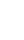 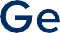 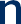 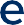 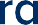 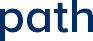 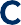 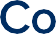 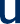 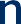 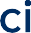 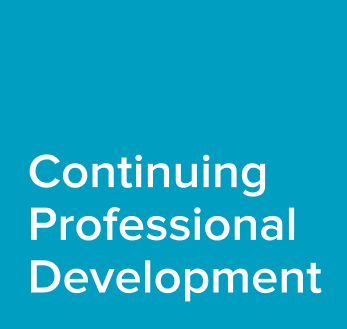 Peer Discussion Review Guidance and TemplateExample 2August 2020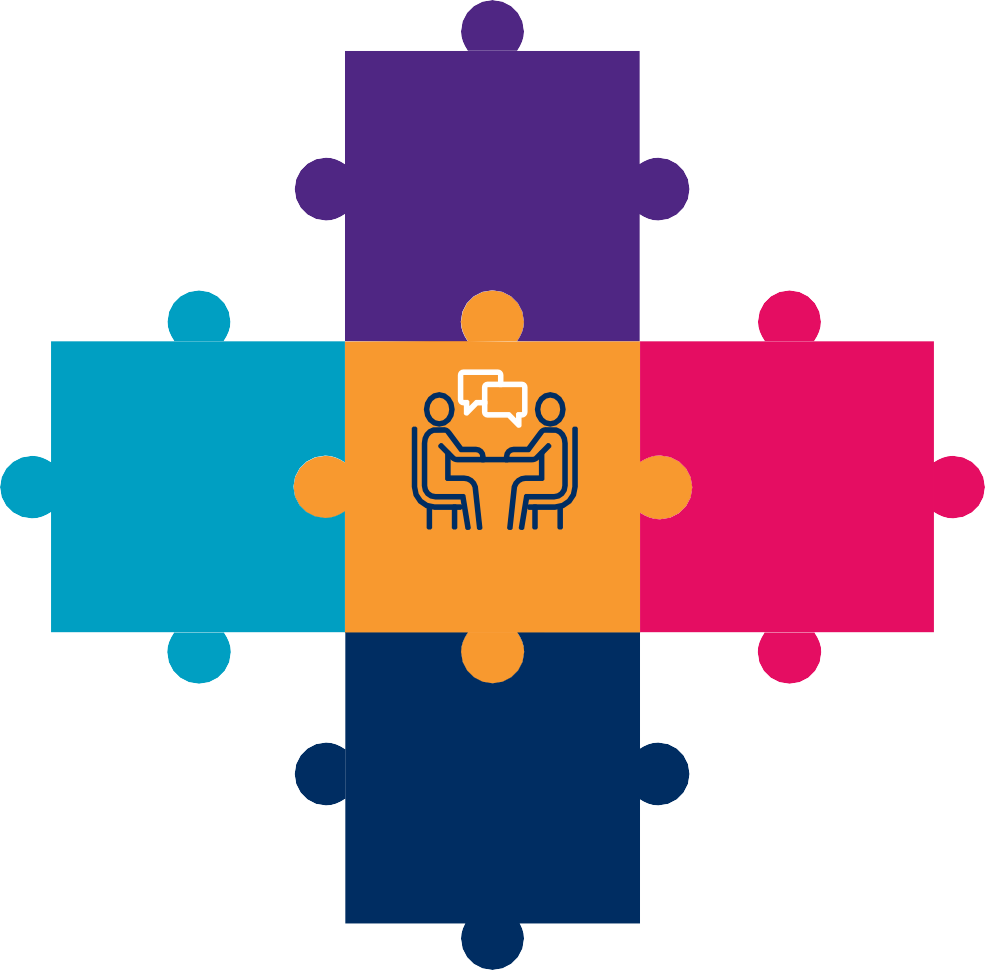 Please note – in this template we use the terms:Osteopath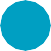 Osteopath to complete this  sectionThis review is taking place in the following way: Please put an (x) in the relevant boxAbout the osteopath  Osteopath normally to complete this section	This section encourages the osteopath to introduce themselves by providing a brief summary of how they practice and how they approach their CPD activities.The peer will use this information to guide the conversation and explore your CPD with you. (Please try not to exceed 200 words)CPD Standard 1The osteopath demonstrates that activities are relevant to the full range of osteopathic practice (Osteopathic Practice Standards and breadth of practice).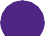 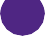 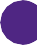 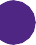 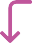 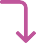 Guidance:This Standard is met when the osteopath has undertaken activities in all four themes of the Osteopathic Practice Standards (see below) and appear to cover all aspects of their osteopathic practice. For example, clinical practice, teaching responsibilities, research, management in a way that is appropriate for their context.Communication and patient partnershipKnowledge, skills and performanceSafety and quality in practiceProfessionalismThis Standard may be met if the osteopath has undertaken CPD in all the themesof the Osteopathic Practice Standards but has minor gaps in relation to their practice.For example, if they undertake management responsibilities but have very little CPDin this area, so long as the osteopath is advised to undertake CPD in the areas requiring more attention.This Standard is not met if the osteopath has not undertaken CPD in all the themes of the Osteopathic Practice Standards.OsteopathOsteopath to complete this sectionIndicate in this section, how you’ve met this standard.Peer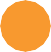 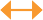 Peer to complete this sectionHas the osteopath undertaken CPD activities in relation to each of the four themes of the Osteopathic Practice Standards, and also CPD appropriate to their osteopathic practice? Please put an (x) in the relevant boxCommentsCPD Standard 2The osteopath demonstrates that an objective activity has contributed to practice and quality of care.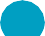 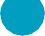 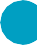 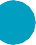 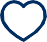 Guidance:The Standard will be met by the osteopath showing clearly that feedback has been gathered objectively and then analysed or considered and has informed their practice and their CPD.Osteopaths should demonstrate genuine attempts to improve their practice through the use of information or data generated objectively. Examples of objective activities may include patient feedback, peer observation, clinical audit, case-based discussion with other osteopaths, or even a previous Peer Discussion Review where the osteopath can show that their practice has been informed by such a discussion based on evidence.Some osteopaths may choose to seek help to analyse their data – the use of data analysis packages and resources is perfectly acceptable. The important aspect of meeting this standard is to demonstrate how evidence gathered objectively has influenced or informed practice.This Standard may be met if the osteopath has taken documented steps to inform and enhance practice as a result of external feedback, but there are still areas of development to be addressed.This Standard is not met if the osteopath has not undertaken any activities to gather objective feedback during the three-year cycle.It will also not be met if the osteopath is unable to show how they have learned from objective feedback and how this has been applied to their practice.OsteopathOsteopath to complete this section3. Indicate how you’ve met this standard. For example, if this was through patient feedback, peer observation, case-based discussion, Patient Reported Outcome Measures (PROMs) or a clinical audit. (Please try not to exceed 100 words)PeerPeer to complete this sectionHow has the osteopath used feedback from their objective activity and CPD to inform their practice? (Please try not to exceed 100 words)Comments5. Has the osteopath undertaken at least one objective activity that produced evidence, and provided a summary which includes the information outlined in the table below?CPD Standard 3The osteopath demonstrates that they have sought to ensure that their CPD benefits patients (CPD in communication and consent).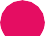 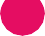 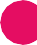 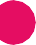 Guidance:This Standard is met by the osteopath being able to show:they have undertaken CPD activity relating to communication and consent with patientsthey have reviewed the guidance in the Osteopathic Practice Standardsthat this has informed their learning and has been applied in practice.This Standard may be met by an osteopath who has undertaken less than three hours of relevant CPD, but is able to show that this activity has informed their learning and practice.This Standard is not met if the osteopath is unable to show that they have undertaken any activity relating to communication and consent.Peer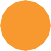 Peer to complete this sectionHas the osteopath undertaken CPD activities in relation to Standard A4 of the Osteopathic Practice Standards – communication and consent? Please put an (x) in the relevant boxCommentsCPD Standard 4The osteopath maintains a continuing record of CPD.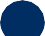 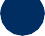 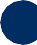 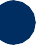 Guidance:This Standard is about the osteopath showing documented CPD for the activities that are discussed during the Peer Discussion Review – their CPD record. It is not necessary for the osteopath to show that they have completed the 90 hours of CPD (with at least 45 hours of learning with others). This will be verified through the GOsC’s automated system on the basis of the osteopath’s self-declaration.This Standard is met when the osteopath is able to show documented evidence of compliance with the CPD scheme.This Standard is not met when the osteopath is unable to show documented evidence of compliance with the CPD scheme.Peer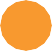 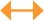 Peer to complete this sectionDoes the CPD record demonstrate documented CPD for this CPD cycle, including notes of all activities discussed in this Peer Discussion Review? Please put an (x) in the relevant boxCommentsOverviewThis section allows the peer and the osteopath to summarise their overall views of the osteopath’s CPD and practice.Overall discussion and feedbackComments      StrengthsAreas for developmentCPD Action Plan for the next three-year cycleOsteopathOsteopath to complete this sectionThis section should consolidate the earlier discussions by identifying potential CPD activities to address areas of development during the next three-year CPD cycle.In addition to courses, CPD can include many different types of activities, such as:seeking out a mentor to support development of business, clinical or communication skillsundertaking GOsC e-learning to increase understanding of the Osteopathic Practice Standards and their application in practicelearning about and applying clinical audit in practice to improve understanding of a particular area, for example do not attend rates, running late, response to treatment.Plans for CPD over the next three years - to meet areas for development identified during the most recent three-year cycle:Comments:ConclusionPeer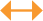 Peer to complete this sectionHave the CPD Standards been met?CPD Standard 1Has the osteopath demonstrated a full range of osteopathic practice? Please put an (x) in the relevant boxCPD Standard 2Has the osteopath demonstrated that an objectivity activity has contributed to practice and the quality of care? Please put an (x) in the relevant boxCPD Standard 3Has the osteopath sought to ensure that their CPD benefits patients? Please put an (x) in the relevant boxCPD Standard 4Has the osteopath maintained a continuing record of CPD activities? Please put an (x) in the relevant boxPeer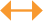 Declaration by PeerTo be signed by the peer only when the Peer Discussion Review has been successfully completed.I confirm that I have completed this Peer Discussion Review and that, in my opinion, the CPD standards have been met. I confirm that the osteopath I have reviewed appears to provide good quality and safe patient care on the basis of the information that we have discussed. I confirm that all information provided on this form is correct to the best of my knowledge.OsteopathDeclaration by OsteopathTo be completed in all cases.I confirm that I have participated in this Peer Discussion Review, and that the information provided on this form is correct to the best of my knowledge. I confirm that I will retain a copy of this form in my CPD  record.Osteopath‘Osteopath’ – to describe the osteopath being reviewed. (Sections to be completed by the osteopath are in blue)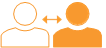 Peer‘Peer’ – to describe the osteopath or other health professional chosen by the osteopath being reviewed to carry out their Peer Discussion Review and sign off the form. An osteopath might use one or more peers throughout the process, or even carry out the review within a group setting. (Sections to be completed by the peer are in orange)Name of osteopathPetra RowlandName of peer(s)Sai Anand (signed off Standards 1, 3 and 4) and Philip Weiss (Signed off Standard 2)AWithin a framework put in place by your local group Please provide the name of the regional group:Please provide the name of the regional group:Please provide the name of the regional group:BWithin a framework put in place by an osteopathic educational institution  Please provide the name of the institution:Please provide the name of the institution:Please provide the name of the institution:CWithin a framework put in place by a clinical interest group or member of the osteopathic alliance  Please provide the name of the institution:Please provide the name of the institution:Please provide the name of the institution:DWith an osteopath you work withXEWith an osteopath known to you but who you do not work with directlyFWith an osteopath not known to you GWith another health professionalHOther  If the ‘Other’ option has been selected please describe:If the ‘Other’ option has been selected please describe:If the ‘Other’ option has been selected please describe:Date(s) of review10/10/2020Location(s) of reviewFace to face in our practice in AnytownFee paid (if any)NoneI have been qualified and practicing as an osteopath since 2007 using both cranial and structural techniques. I am the Principal Osteopath in a busy group practice with 5 other osteopaths. I see patients of all ages but most commonly I treat infants and children under 13. I normally see around 40-50 patients per week. In the early stages of the COVID-19 pandemic, myself and colleagues in my area set up a virtual group to support one another and partake in group CPD during lockdown. I informally act as a mentor for younger associates in my practice (Sai Anand and Philip Weiss). I undertook a GOsC case-based discussion webinar series in April 2020 so that I could learn more about the CPD scheme and help my colleagues, particularly the more recent graduates, complete their objective activity requirement.My CPD in the first two years of my cycle was very much focused on attending specific courses, but from March 2020 onwards it has involved online webinars (eg Academy of Physical Medicine), informal learning with the virtual group, and reading journals.During the first year of my CPD cycle a lot of my CPD centred on Theme B of the OPS – Knowledge, skills and performance. I tend to make brief notes on my CPD as I go along and then upload all the details to my Online CPD Diary on the o zone near to my annual renewal. It wasn’t until I was recording all of my CPD linking it to the OPS that I realized most of my CPD covered Theme B.  Reflecting on this as I went into year 2 of my cycle allowed me to plan ahead and complete courses and undertake CPD that covered the other themes.See below examples: In the second year of my cycle I attended a Communication and Consent workshop hosted by Anytown Regional Group. This involved a presentation on some current research around communication and the impact of effective communication on clinical outcomes. The workshop covered Themes A, B and C. It was helpful to hear about current thinking in this area, and to consider the effect language can have on the clinical outcome of patients. It helped me to reflect on my own communication skills and I reviewed my use of some medical terms with patients which some may find off putting. I devised a mentoring programme to support the associates in my practice with their development and ensure they have the support they need at this early stage in their career. To help me, I spoke to colleagues in other practices to identify what they’ve done successfully, and I reviewed the mentoring support guidance on Osteopathic Development Group website. This activity covered themes A, B and D.Petra had outlined clearly her approach to ensuring her CPD met each of the four themes of the OPS. She reflected on her activities, and how most of these related to Theme B, and took steps to broaden her approach, particularly around communication and consent. The mentorship activities outlined (and in which I was a mentee), were an excellent way of working collaboratively, enhancing practice for herself and colleagues, and really helping to support the way the OPS are implemented in practice. We discussed Petra’s comment that much of her early activity related just to Theme B – Knowledge, skills and performance. When we talked through some of these activities, we were able to see how they might also relate to some of the other themes too – practical courses relating to Safety and Quality in Practice, and an understanding of treatment options helping to inform discussions with patients (Communication and Patient Partnership) for example. It is clear that Petra has carried out activity across all four themes of the OPS.I completed a case-based discussion in the third year of my CPD cycle. Before I completed the activity, I signed up for the GOsC case-based discussion webinar series to better understand how to do this more formally. In the clinic we regularly discuss cases informally and I wanted to share my learning with colleagues in the practice so we could do it more formally.To help both Philip and I better understand how to do the case-based discussion formally we tried out the sample case ‘Mrs Taylor and Luke’ that I received while on the GOsC webinar. It was a good chance for us both to practice giving and receiving feedback and we came away feeling more comfortable about the process. Then using the guidance and templates from the webinar Sai and I set aside a separate time to discuss a case of mine from earlier in the year that involved treating a minor. A 14-year-old girl presented with lower back pain and her father sat in on the initial consultation with her consent.However, he asked his daughter if she would like him to leave when it came to the examination. This was a communication issue as he was not aware that due to his daughter’s age, a chaperone ideally should be present and that a person with parental responsibility should beinvolved in the consent process.I used the objective activity reflection template to document the case and the discussion. I found the process very reassuring and Philip and I both got a lot from the discussion. Reflecting on the case made me realise that an information sheet tailored to the treatment of minors was a good resource to have that I could send out ahead of appointments outlining the consent process. This has now become a standard information sheet that all osteopaths in the practice use.As consent is such a complex issue it has prompted me to book onto a course focused specifically on communication and consent that will involve group discussions on this topic and I intend to explore some articles on the topic of communicating with children. My case covered OPS Themes A, C and DPetra talked through her approach to carrying out an objective activity, and this is something that we were both involved with as set out above. We discussed the impact of the activity on her practice, and how it related to the OPS. She and I took the time to review the OPS Standards, particularly Theme A and that formed part of our discussion about how they applied in her particular case. Specifically, how communicating expectations prior to an appointment could help to avoid difficult situations arising. Petra came away feeling much more confident about her handling of the case and acknowledging that the treatment itself had gone well, she had excellent clinical reasoning, was able to take a good case-history and her rapport with the patient and her father was good. The objective activity requirement of the scheme has been effectively demonstrated.Objective ActivityYes	NoYes	NoCommentCase-based discussionCase-based discussion(Please put an x in the relevant box)(Please put an x in the relevant box)(Indicate in the relevant box below if there are any gaps in these elements, and how they might be addresses)Has the osteopath provided evidence on the aim of the objective activity?XHas the osteopath provided a description of method used and discussion of why this was chosen?XYesNoCommentOutcomeXYesNo CommentConclusionXYesNo CommentAction PlanXPetra attended a communication and consent seminar hosted by Anytown CPD group. It involved a presentation on current research around communication and the impact of effective communication on clinical outcomes as well as an overview of the Montgomery judgment.As part of the seminar Petra took part in a case-based discussion with fellow osteopaths to consider a case where a patient felt that their expectations had not been met. She gained a lot of insight hearing the views of colleagues on the case discussed, and potential solutions to the issues the case raised.She also found it helpful to hear about current thinking in this area, and to consider the effect language can have on the clinical outcome of patients. Following the course, Petra reviewed Theme A of the OPS and she reflected on her communication skills and reviewed her use of some medical terms with patients which some may find off-putting. She also considered how best to explore with patient values and what matters to them. She followed up these activities by reviewing the communication and consent resources available on the NCOR website.OPS themes covered were Themes A, B and CPetra: Philip, Sai and I all agreed that this had actually been an enjoyable process. It was useful to take the time to review my CPD activities, and reflect on what had been achieved over the last three years and get insight from my colleagues.Philip: In discussion, I felt that a real strength of Petra’s approach to CPD has been the systematic and reflective way that she approached her CPD activities, and ensured that these led to some positive changes in her practice.In discussion we talked through the range of objective activities available, and it was felt that in the next cycle, it would be good to continue the case-based discussion work, but also to undertake another activity – we decided that it would be useful for the clinic to seek patient feedback, and agreed to sign up for NCOR’s PROMs scheme to gain some further insights into what we do.I will contact NCOR and visit their PROMs website to explore how PROMs works and to consider how it can be implemented in practice to gain insight into our work, and enable us to consider outcomes as a team.For my next CPD cycle I intend to use the development plan template I found on the GOsC CPD website to identify my learning needs from the outset of my cycle as well as the resources/support I’ll need. I also intend to build in more time throughout my cycle for recording and reflecting on my CPD as this took more time than I initially anticipated and this was the element of my CPD where the most valuable learning emerged.YesXNoDate10/10/2020SignedSai AnandSai AnandSai AnandSai AnandSai AnandPrint nameSai AnandSai AnandSai AnandSai AnandSai AnandYesXNoDate11/05/2020SignedPhilip WeissPhilip WeissPhilip WeissPhilip WeissPhilip WeissPrint namePhilip WeissPhilip WeissPhilip WeissPhilip WeissPhilip WeissYesXNoDate10/10/2020SignedSai AnandSai AnandSai AnandSai AnandSai AnandPrint nameSai AnandSai AnandSai AnandSai AnandSai AnandYesXNoDate10/10/2020SignedSai AnandSai AnandSai AnandSai AnandSai AnandPrint nameSai AnandSai AnandSai AnandSai AnandSai Anand10/10/2020Sai AnandSai AnandOsteopath321010/10/2020Petra RowlandPetra RowlandOsteopath1432